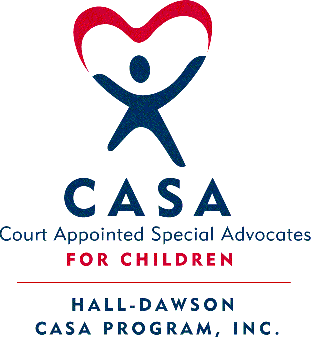 COURT APPOINTED SPECIAL ADVOCATE					TRAINING SCHEDULEAugust 15, 2017			             Orientation					     5:30pm-8:30pmIntroduction to CASA and the Volunteer's role Speakers: Juvenile Court Judge, Executive Director, and the CASA StaffAugust 22, 2017				Chapter I					     5:30pm-8:30pmUnderstanding Child abuse & neglect; Principals & concepts that guide CASA Volunteer work Trainers:  (TBD)August 29, 2017				Chapter II					     5:30pm-8:30pmIntroducing the Law, the Court Protection System, and the roles in Juvenile Court Speaker: DFCS; Trainers: (TBD)September 5, 2017				Chapter III					     5:30pm-8:30pmCultural Competency - Diversity, cultural heritage, & personal values in child advocacyTrainers:  (TBD)September 12, 2017				Chapters IV & V				     5:30pm-8:30pmUnderstanding Children's Needs; Impact of mental illness and domestic violence on families The Impact of Substance abuse on Children Trainers:  (TBD)September 19, 2017				Chapter VI					     5:30pm-8:30pmAttachment and resilience, separation, and permanency for children Trainers:  (TBD)September 26, 2017				Chapter VII 		          			     5:30pm-8:30pmCommunicating as a CASA Volunteer & Understanding ConfidentialitySpeaker: Amanda Dean, Attorney at Law; Trainers:  (TBD)October 3, 2017				Chapters VIII & IX				     5:30pm-8:30pmPracticing the CASA Volunteer Role: Gathering information & reporting and monitoringTrainers:  (TBD)October 10, 2017				Chapter X					     5:30pm-8:30pmPulling it all together - Pot Luck Dinner; Self-care, support from staff, & training wrap-up October 12, 2017 (Thursday)									     5:30pm-6:30pmSwearing-In Ceremony, Speaker:  Juvenile Court JudgeInternship: 10 hours of court observation is requiredTraining Location: The Little House, 603 Washington Street SW, Gainesville, GA 30501   (770) 531-1964Light dinner will be served each night of training.